23. KŐKETÁNC énekes népi játék ésnéptáncvetélkedőJELENTKEZÉSI LAPA fellépő csoport neve: Iskola vagy művelődési egyesület:Telefonszám:                                          E-mail cím:Korcsoport: alsós, felsős, vegyesKategória: népi játék, néptánc, népszokás Létszám: Felkészítő, koreográfus, csoportvezető:A műsorszám címe és táji meghatározása: Kísérő zenekar:                            Kísérőzenekar létszáma:Jelentkezési határidő: 2019. április 20.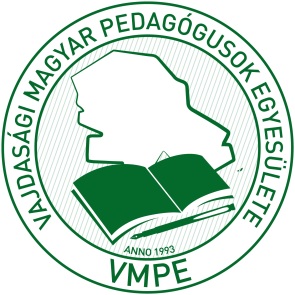 VAJDASÁGI MAGYAR PEDAGÓGUSOK EGYESÜLETE(VMPE)21000 NOVI SAD (ÚJVIDÉK), ĆIRPANOVA U. 54.Tel: +381 (0) 21 548 259e-mail: nsvmpe@gmail.comwww.vmpe.org.rs, www.facebook.com/nsvmpe